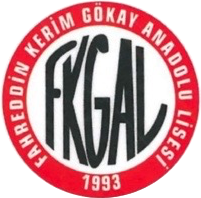 FAHREDDİN KERİM GÖKAY ANADOLU LİSESİZİYARETÇİ TAAHHÜTNAMESİKuruma giriş yaparken iletişim ve kimlik belgelerimin kayıt edilmesini, ateş ölçümümün yapılıp kayıt altına alınmasını, kurumda bulunduğum süre boyunca maske takacağımı, pandemi uyarı yazılarını okuyup uygulayacağımı, ziyarette bulunduğum kişi veya birin haricinde başka bir bölüme ziyarette bulunmayacağımı, kurunun web sayfasında bulunan hijyen ve sağlık kılavuzu hakkında bilgilendirildiğimi, kabul, beyan ve taahhüt ederim.Ziyaretçi adı soyadı:İmzası:Tel: